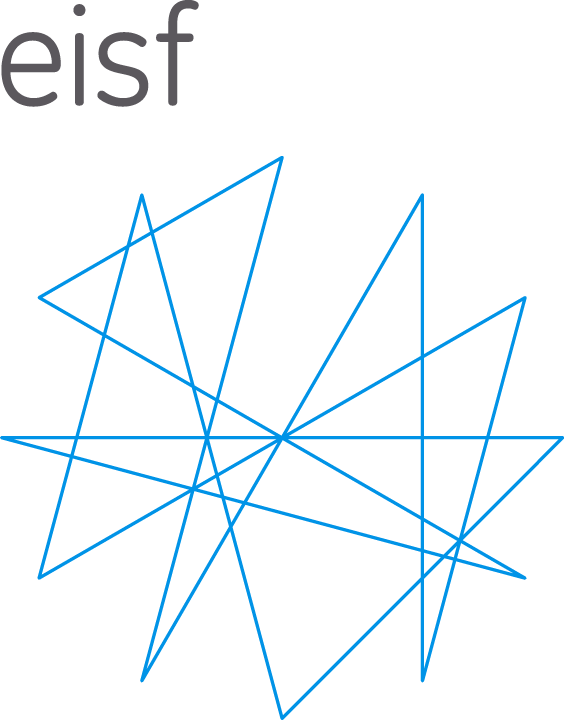 Welcome to the Remote Field Crisis Management course!The environments in which staff travel and work present a constant risk of security and safety incidents. The majority of these incidents, should they affect personnel, would normally be dealt with and managed through the existing in-country management structure, with support from the Head Office if required. However, exceptional crisis situations can arise which, due to the nature and severity of the incident or its wider implications for the organisation, are beyond the scope of normal programme management mechanisms or decision-making. As a result of such exceptional events, special coordination and decision-making must be undertaken. Although these events are rare, the successful management of any crisis situation is dependent on the degree of preparedness of the agency, combined with clearly defined roles, responsibilities and communication lines, especially where a coordinated and effective response from many different departments is required.We hope you find the course enjoyable and informative!Table of ContentsTitle									          Page	What is a Crisis?								3Remote (Field) Crisis Management			4Security Knowledge and Information			6Working with the Media						7Experiential Learning							10Family Support								13Active Listening								17Crisis Management Exercise					20Action Plan									24Notes										25What is a Crisis?What is a Critical Incident?an event (or series of events) that seriously threatens the welfare of personnel, potentially resulting in death, life-threatening injury or illness. an event that does NOT have wider implications for the organisation as a whole and can be managed by regular management structures, with additional support from headquarters if required.What is a Crisis?an event that significantly disrupts normal operationshas caused or is likely to cause severe distress or have severe consequences for individual staff or organisationsrequires out of ordinary measures to restore order and normality, thus demanding immediate action from senior management. Field (Remote) Crisis ManagementThe objectives of all management levels of the crisis management structure are:To establish an organised approachTo centralise decision-making To manage and coordinate responseTo provide leadership inside and outside of the organisation.What do the CMT and the FCMT do?Show LEADERSHIP!Determine known facts of incident: What happened? Who, where, when? Who is involved? Impact? Who else is present/near to location? What action has already been taken?Decide on crisis response: What personnel are required? Where will they be located? Is an EOR required?Assemble team and assign roles and responsibilities (may be virtual team in different locations).Principles of Remote Field Crisis ManagementBe prepared.Regain the initiative.Manage your time.Keep people informed.Maintain outward appearances.Security Knowledge and Information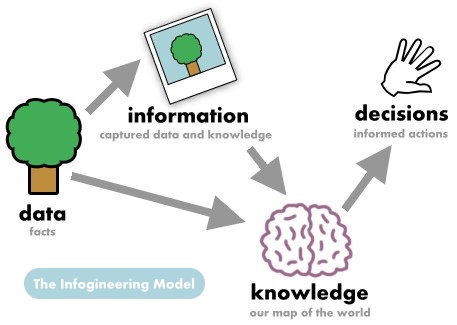 The DIKW Model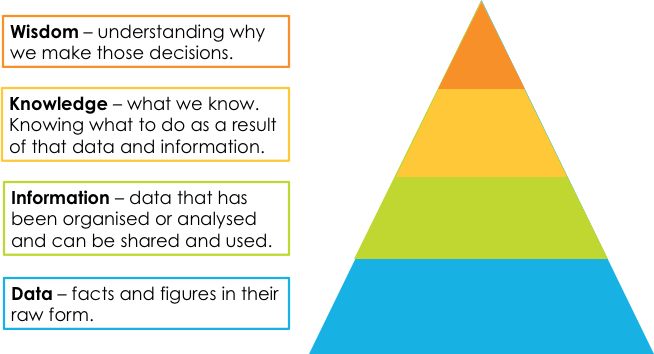 Working with the MediaA good communications plans should answer all of the following questions:Who is our main audience?Who handles communications?Who acts as spokesperson?What is our media strategy?Which language/words do we use?How do we handle social media?Who keeps track of media interviews and                monitoring?A good media story has a CURVE:CompellingUniqueRelevantVisualEmotionalWill you be reactive or proactive?ReactiveProtect staff identityProtect reputationAvoid misperception of security incidentCorrect false statementsProactiveCommunicate with responsible groupsShow sympathy and how you act to resolve incidentAvoid rumorsBe in control of informationBe accountable and transparentSocial MediaMonitoring social media is keyReact if false information goes viralRemove social media posts, if necessaryBe careful what you post: routes of convoys, places of distributions Keep login details of staffJournalists use social media (Twitter) as a sourceControl and contain – but don’t heat up the discussion.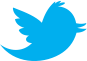 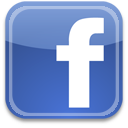 Dos and Don’tsNever talk to media when the incident has not already been reported about (i.e. don’t be the one ‘breaking’ the news). Define whether you want to talk to media or not and if so, which media (i.e. high level, influential media, local media etc.).If you talk to media, only give verified information and only confirm information that has already been reported (don’t feed the media with new information that they do not know of)Designate a spokesperson and explain who this should be and what they need (talking points, media training, English and Arabic speaker) Have designated media focal point and make sure staff know about who is allowed to talk to mediaTalking points and key messages help you speaking to the mediaDon’t speculate, stick to talking pointsOften local journalists know exactly what is happening, use them as a source for more informationDon’t lie to the media – but ask for their understanding to withhold publishing articles until you can confirm facts etc.Ask media for understanding that you can only say so much in order to protect staff and keep privacy of familyMedia training is important Do not say, ‘No comment.’ It always implies that you have to hide something. Avoid the question by using a holding phrase, such as “Please do understand that I can’t give you more information as the safety of our staff is our utmost importance”.Prepare media statement in order to correct false allegations or rumoursDon’t become defensive – be open and explanatoryConsider what language to use (be aware of differences in translations between Arabic and English) Don’t blame groups; stay neutralBe aware of revealing full names of affected staff and locations of incidents, never give away details of staff identity without family permissionConsider how to present your organization (i.e. mentioning funding from US sources or highlighting a focus on women empowerment might be sensitive in some contexts)Show/highlight your humanitarian mandate, neutrality etc.Avoid giving radio/TV interviews, as they can distort your message or cut your quotes. Show sympathy with family Keep track of media interviews and monitor media (in all languages)Call media to correct false statementGood media relations start BEFORE a security incident; building media relations is part of good crisis preparationExperiential Learning and Role PlaysKolb’s Experiential Learning CycleThis Learning Cycle provides a helpful simple diagram of the process of experiential learning, which is broadly:Do (something).Review the action or activity in order to deepen learning and understanding.Identify positive performance and negative performance.Develop and implement ideas for improvement.(or 1.) Do again or do a new something else in the next stage of learning.Tips for Facilitating Role Plays and SimulationsRole play is defined as an experience around a specific situation which contains two or more different viewpoints or perspectives. The situation is usually written as a prepared brief and the different perspectives on the same situation are handed out to the different people who will come together to discuss the situation.Simulations are scenarios where the learner is placed in a "real" world defined by a trainer. They represent a reality within which participants interact. The trainer controls the parameters of this "world" and uses it to achieve the desired instructional results. Participants experience the reality of the scenario and gather learning and improved self-understanding from it. Always ensure that you exercise caution and sensitivity when using any role playing games or activities which might disturb or upset people. Take extra care when working with younger people and children!ObjectivesBe very clear about what you want people to get out of the role playing or simulation experience. Are you assessing skills or are you developing them? If you are assessing people, they need to know the competency level expected of them and the brief needs to have measurable outcomes. Role Play and Simulation Briefings Role playing and simulation can become ineffective if people are unclear about what they are supposed to do. The briefs for all sides should be unambiguous and totally in line with the objectives. Be clear about the purpose. The briefs should contain enough information for both parties to engage in believable and relevant conversations and interactions, which should be in line with the objectives. Give as much detail as is necessary - too little and there won't be enough to sustain engagement; too much and people will be swamped with information, most of which they either won't need or won't remember.Avoid giving people the task of role playing or simulation attitudes alone. If you want somebody to role play an angry customer give them something to be angry about. Well-written briefings will help to keep the session focused and on track.Observation and FeedbackArrange for other observers to observe both role plays and simulations. Their feedback forms the foundation for participant learning.For the observers, explain clearly what you want them to look out for. Again this should be in line with your objectives. Feedback should be meaningful and specific - something that the role player can act on. Don’t Forget!Role plays and simulations requires a sensitive briefing and debriefing process - don’t forget to plan time for this when designing the session. De-role players before debriefing.Some content courtesy of AIM Associates Limited (www.aimass.comFamily SupportWhat is family support?Providing support to the family of a staff member who is affected by a critical incident.Pre-Identification of family support rolesTry to select individuals who have awareness of what is involved in this roleSomeone with good listening and recording skillsCan you ensure that they are mentally and emotionally fit for this role?If the person has a personal relationship with the family, then that’s probably not the right person.Guidance: Ensure that they have materials to support their role, and clarity about interacting with the CMT/IMT/FCMTPractice (practice, practice): as much as possibleBuild and learn from any real experiencesBreak bad newsKeep the family informedProvide emotional/psychological support and someone to trustProvide financial support?Ensure the family is involved in the processKeep records Be empathetic – not sympatheticProvide accompaniment Dos and Don’ts Of Family SupportUse simple / understandable languageKeep notes of everythingProvide consistency in message and approachAsk the family what they wantHow, what, whenHave patience (understand the family may be angry with you)Pass on all concerns, issues, actions of families to organizationYou can say “I don’t knowDo not speculate – facts onlyDo not make promisesDo not say what you think the family want to hearDo not get involved in family politics.        Be Empathetic Not Sympathetic   by Steve DavisPut yourself in the other’s shoes, but don’t walk their path for themIsn’t Sympathy a Good Thing?“Oh you poor thing. What happened to you is just terrible! You must feel awful. I wish there was something I could do.” Do these words sound familiar? Maybe you’ve used them on a friend or relative who suffered a back break, or perhaps you’ve heard them yourself from a well-meaning friend at a time when something went wrong for you. Words like these are usually expressed by well-meaning people in the form of “sympathy” to someone they care about. But imagine yourself hearing these words right now. How do they make you feel? Loved, cared for, empowered? Or helpless, victimized, and just plain bad? Though sympathy is a socially acceptable gesture, I suggest that you stop using it and accepting it from others. It doesn’t help you or them. Empathy is a far superior form of expression. Let me explain.Sympathy or Empathy?So what’s the difference between sympathy and empathy? Sympathy, while highly valued in our culture, can actually be very disempowering. The sympathetic perspective tends to place you above the other, placing you in a position that might sound something like, “Oh you poor thing, this is just terrible what’s happening to you.” This behavior on your part will actually enable the limited worldview of a person operating from a victim state of mind, and is less likely to help them move to a healthy resolution of their problem.On the other hand, coming from an empathetic perspective, you understand what the other is feeling but don’t necessarily “go there” with them. Instead, you view them as capable of working through the issue at hand. If you were being empathetic to someone in pain, you might say something like, “I sense that you’re hurting right now. Is there anything you need or any support I can offer to help you through this?”This stance is one of understanding and one that places the responsibility for getting the necessary help in the hands of the person who needs it. Don’t rescue! Many people play the victim role so that others can play the rescuer role. Give people the opportunity to find the strength they need and you will both gain.Practice EmpathyPractice using empathy the next time you’re in a situation where someone is suffering emotionally. Assuming this person is an otherwise functional and healthy human being, be present with them in an effort to understand what you might be feeling in a similar situation. Don’t try to have their feelings. Instead, trust that they have the inner resources necessary to solve their problems and to get the help they need to move forward. Let them feel their feelings, express their concerns, and shed their tears. Don’t try to fix anything for them. Just be with them with your heart open and with an inner and outer certainty that their’s is just one perception of their current reality and that they will find strength in your silent witness to their temporary fantasy of limitation.About the Author:Steve Davis, M.A., M.S., is an Facilitator's Coach, Infoprenuer, and free-lance human, helping facilitators, organizational leaders, educators, trainers, coaches and consultants present themselves confidently, access their creativity, empower their under-performing groups, enhance their facilitation skills, and build their business online and offline. Subscribe to his free weekly ezine at www.MasterFacilitatorJournal.com. Active ListeningWhat is active listening?Four Components of Active Listening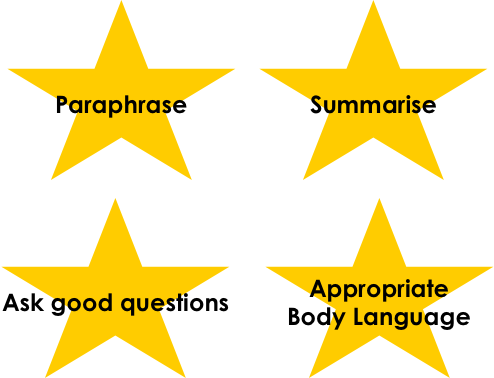 Types of questions and when to use themPam Jones. (2007) Managing for Performance, Delivering Results Through Other, Harlow, UK: Pearson Education Limited. Crisis Management ExerciseHealthy Communities ProfileA UK-based NGO specialising in community health programmes and emergency medical care.  The country office of HC is based in City, Country, from where it is running its Neighbouring Country response. Currently, HC has two clinics running in Regional governorate and a 15-bed trauma surgery clinic was recently set up in a house in City. It includes an operating theatre, emergency department and resuscitation room. The clinics not only treat the war-wounded but also offer obstetric and other kinds of emergency care, as well as basic health services. As access to health services has worsened, HC has extended its activities to include basic healthcare, vaccinations and maternal care.  At the end of the 2013, despite repeated requests, HC still had not received government permission to work in the country.Country Office City, CountryThe Incident Management Team (IMT) consists of:Country Director: David Jones, is a British citizen who has been working with HC for 3 years and is accompanied by his wife and 2 children.Senior Programme Manager and Security Focal Point:  Anne Lenny, a UK citizen, has been in post for 10 weeks.Human Resources: Adem Telek, from Istanbul and has had international experience with HC in Libya.Regional Field OfficeMost of the HC’s work in the region is coordinated from the HC Field Office. The City clinic has recently resumed running after a year of avoiding travel between City and City (between the Field Office and a nearby city where the non-mobile clinic is located) where car-jacking and vehicle attacks were taking place.  The programme resumed after a security review; there have been no reported attacks in the last three months.  Staff:Area Manager for HC Field Office: Ghayth Nahas, originally from ?? who has worked for HC since 2006.Assistant Area Manager for HC Field Office: Sadiq Kuzbari , originally from ?? and is new to HC.Logistics Manager: Mahmoud Al Qasem, originally from ??.  Driver:  Mohamed Ahmed Hussein, local from ??.Doctor:  Dr Jamil Zogheib, originally from ??, but lives in ?? with his Syrian wife and their two children.Nurse: Elissar Helal, from ??.Nurse: Nour Khoury, from ??.Various other temporary and volunteer staff also work with the organisation in all three clinics.City clinicStaff include a managing doctor, a nurse, a health project officer and a driver. All staff are from the area.Healthy Communities, Security Assessment, Field Country ProgrammeContext AssessmentThere are a lot of armed groups operating in this area; all opposition groups are represented. The Islamic Front has a big presence; also present are Jabhat Al Nusra, ISIS and numerous FSA groups. There are several ongoing inter-group clashes at present and the area is prone to airstrikes from  government forces. In recent weeks, car bombings have become more and more frequent and the general level of operational security in the area is tense and difficult. There is a major, ongoing smuggling operation in the areas where we operate which can at times cause insecurity, particularly at checkpoints inside Regional Governorate. The overall increase in conflict and espcially random acts of violence such as car and suicide bombings has also caused the neighbouring authorities to tighten security.  As a result delays are long and frequent at border corssings which can impeded access and egress into Field Country.Programme Assessment Healthy Communities (HC) established a field office in Region, with activities two mobile health clinics and more permanent, but temporary, clinic in City.  These are all currently operated by locally recruited staff:Acceptance is generally good within the communities. But it is worth mentioning that such ‘acceptance’ does not seem to have much influence in regards to banditry and other criminal activities.In recent months, donor concerns over programme quality and compliance issues have resulted in a security assessment.  This assessment was commissioned to review the viability for staff being based in each area of operations and, ideally, for the regional mobile clinics to be able to travel within the directorate, and for ongoing road access between City and City.Risk AssessmentThe main risks for staff in general are as follows:Current Standard Operating ProceduresExpat visits can be carried out only with updated security briefings in the Regional governorate and are not guaranteed of happening; City area is a higher risk due large presence of armed groups and bandits.The CMT in Country Office or HQ (at whatever level the crisis will be managed from) has a functioning Crisis Management Plan and has considered the scenario of an attack or abduction.  This is an important mitigation measure as there is an ongoing possibility of criminal gangs or bandits doing both.Security training for all staff is planned but not yet completed  Action PlanNotes……………………………………………………………………………………………………….……………………………………………………………………………………………………….……………………………………………………………………………………………………….……………………………………………………………………………………………………….……………………………………………………………………………………………………….……………………………………………………………………………………………………….……………………………………………………………………………………………………….……………………………………………………………………………………………………….……………………………………………………………………………………………………….……………………………………………………………………………………………………….……………………………………………………………………………………………………….…………………………………………………………………………………………………….……………………………………………………………………………………………………….……………………………………………………………………………………………………….……………………………………………………………………………………………………….……………………………………………………………………………………………………….………………………………………………….……………………………………………………………………………………………………….……………………………………………………………………………………………………….……………………………………………………………………………………………………….……………………………………………………………………………………………………….………………………………………………………………………………………………………………………….……………………………………………………………………………………………………….……………………………………………………………………………………………………….……………………………………………………………………………………………………….……………………………………………………………………………………………………….……………………………………………………………………………………………………….……………………………………………………………………………………………………….……………………………………………………………………………………………………….……………………………………………………………………………………………………….……………………………………………………………………………………………………….……………………………………………………………………………………………………….…………………………………………………………………………………………………….……………………………………………………………………………………………………….……………………………………………………………………………………………………….……………………………………………………………………………………………………….……………………………………………………………………………………………………….………………………………………………….……………………………………………………………………………………………………….……………………………………………………………………………………………………….……………………………………………………………………………………………………………………………………………….……………………………………………………………………………………………………….……………………………………………………………………………………………………….……………………………………………………………………………………………………….……………………………………………………………………………………………………….……………………………………………………………………………………………………….……………………………………………………………………………………………………….……………………………………………………………………………………………………….……………………………………………………………………………………………………….……………………………………………………………………………………………………….……………………………………………………………………………………………………….…………………………………………………………………………………………………….……………………………………………………………………………………………………….……………………………………………………………………………………………………….……………………………………………………………………………………………………….……………………………………………………………………………………………………….………………………………………………….……………………………………………………………………………………………………….……………………………………………………………………………………………………….……………………………………………………………………….……………………………………………………………………………………………………….…………………………………………………Type of QuestionWhen to Use ItExamplesOpenTo establish rapportCan you tell me about your role?To gain background informationWhat approach do you take?To explore ideas/opinions and attitudesWhat is your opinion on…?ProbingTo show interestWhat makes you say that?To dig a bit deeper and explore an issue in more detailI’m really interested in X, can you tell me more?To show understandingReflectiveTo check understandingYou seem very happy with things?So your challenge is managing the team?To explore a topic in more depthYou seem very happy with things?So your challenge is managing the team?To reflect facts and feelingsYou seem very happy with things?So your challenge is managing the team?ClarifyingTo test understandingSo what you are saying is …?Can you just clarify the situation?ClosedIf you want a clear ‘yes’ or ‘no’ from the other personDo you know the programme manager of this organization?If you want to check a factMultipleNever: the person will end up answering the last question you asked and this may take you off trackWhat do you enjoy about your role? What are you looking forward to and what do you think the biggest challenge will be?Type of QuestionWhen to Use ItExamplesLeadingNever: they can distort the conversationWe are looking for someone who can deal well with stress, how do you rate your ability?RhetoricalThis may be useful in some teaching situations, but generally your aim should be to get the other person to talk and answer the question.So how do you develop your team? Well there are four things you need to do…HypotheticalUseful in testing out scenarios and understanding what the other person might do in a certain situation.What could have happened if you challenged this behaviour earlier?Can be useful in coaching or interviewingThreatNatureRiskRemarksRecommended Mitigation MeasuresAmbushIndirectModerateWrong Time/PlaceStay abreast of changes in road safety in the regionCarjackingDirectModerateACGsUse vehicles rented from local communityUXO/IEDIndirectModerateWrong Time/PlaceNever be the first to use the road each dayAbductionDirectHighExpatsHigh profile, heavy armed securityExtortionDirectHighCheckpointsNegotiate access with community eldersHow will I use and develop the skills/ knowledge learnt on the course?What do I need to do to make this happen?What or who can help with this?What is the first thing I can do to get started?